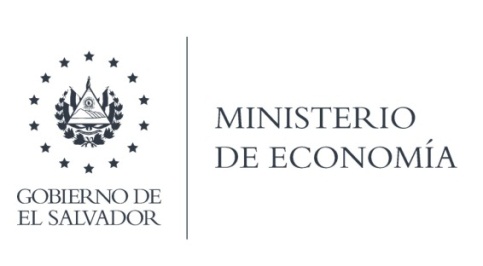 La gestión realizada con la Dirección General de Estadísticas y Censos (DIGESTYC), responden por medio de correo electrónico informando que los requerimientos solicitados se entrega:Datos de mortalidad y nacimientos del 2000 al 2009, diccionario de variables y formularios de registro de nacimientos y defunciones estadísticas en formato EXCEL.Se le envió el link de las Proyecciones de Población años 2000 al 2009.·No se entregó las bases de datos del Censo de Población y Vivienda año 1992, pues solo se tiene en PDF.Lic. Laura QuintanillaOficial de InformaciónMINISTERIO DE ECONOMÍA REPÚBLICA DE EL SALVADOR, C.A.Alameda Juan Pablo II y Calle Guadalupe Edificio Cl - C2, Centro de Gobierno. San SalvadorTeléfonos (PBX): (503) 2590-5600www.minec.gob.sv